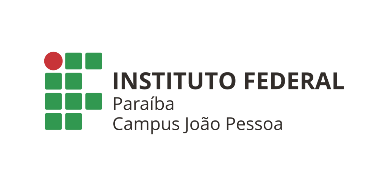 INSTITUTO FEDERAL DE EDUCAÇÃO, CIÊNCIA E TECNOLOGIA DA PARAÍBADIREÇÃO-GERAL DO CAMPUS JOÃO PESSOADIRETORIA DE ADMINISTRAÇÃO E PLANEJAMENTODEPARTAMENTO DE GESTÃO E DESENVOLVIMENTO DE PESSOASCOORDENAÇÃO DE DESENVOLVIMENTO PROFISSONALINSTITUTO FEDERAL DE EDUCAÇÃO, CIÊNCIA E TECNOLOGIA DA PARAÍBADIREÇÃO-GERAL DO CAMPUS JOÃO PESSOADIRETORIA DE ADMINISTRAÇÃO E PLANEJAMENTODEPARTAMENTO DE GESTÃO E DESENVOLVIMENTO DE PESSOASCOORDENAÇÃO DE DESENVOLVIMENTO PROFISSONALINSTITUTO FEDERAL DE EDUCAÇÃO, CIÊNCIA E TECNOLOGIA DA PARAÍBADIREÇÃO-GERAL DO CAMPUS JOÃO PESSOADIRETORIA DE ADMINISTRAÇÃO E PLANEJAMENTODEPARTAMENTO DE GESTÃO E DESENVOLVIMENTO DE PESSOASCOORDENAÇÃO DE DESENVOLVIMENTO PROFISSONALINSTITUTO FEDERAL DE EDUCAÇÃO, CIÊNCIA E TECNOLOGIA DA PARAÍBADIREÇÃO-GERAL DO CAMPUS JOÃO PESSOADIRETORIA DE ADMINISTRAÇÃO E PLANEJAMENTODEPARTAMENTO DE GESTÃO E DESENVOLVIMENTO DE PESSOASCOORDENAÇÃO DE DESENVOLVIMENTO PROFISSONALINSTITUTO FEDERAL DE EDUCAÇÃO, CIÊNCIA E TECNOLOGIA DA PARAÍBADIREÇÃO-GERAL DO CAMPUS JOÃO PESSOADIRETORIA DE ADMINISTRAÇÃO E PLANEJAMENTODEPARTAMENTO DE GESTÃO E DESENVOLVIMENTO DE PESSOASCOORDENAÇÃO DE DESENVOLVIMENTO PROFISSONALINSTITUTO FEDERAL DE EDUCAÇÃO, CIÊNCIA E TECNOLOGIA DA PARAÍBADIREÇÃO-GERAL DO CAMPUS JOÃO PESSOADIRETORIA DE ADMINISTRAÇÃO E PLANEJAMENTODEPARTAMENTO DE GESTÃO E DESENVOLVIMENTO DE PESSOASCOORDENAÇÃO DE DESENVOLVIMENTO PROFISSONALINSTITUTO FEDERAL DE EDUCAÇÃO, CIÊNCIA E TECNOLOGIA DA PARAÍBADIREÇÃO-GERAL DO CAMPUS JOÃO PESSOADIRETORIA DE ADMINISTRAÇÃO E PLANEJAMENTODEPARTAMENTO DE GESTÃO E DESENVOLVIMENTO DE PESSOASCOORDENAÇÃO DE DESENVOLVIMENTO PROFISSONALINSTITUTO FEDERAL DE EDUCAÇÃO, CIÊNCIA E TECNOLOGIA DA PARAÍBADIREÇÃO-GERAL DO CAMPUS JOÃO PESSOADIRETORIA DE ADMINISTRAÇÃO E PLANEJAMENTODEPARTAMENTO DE GESTÃO E DESENVOLVIMENTO DE PESSOASCOORDENAÇÃO DE DESENVOLVIMENTO PROFISSONALFICHA DE INSCRIÇÃOCurso: Melhoria nos Processos de Trabalho (2018) – Fase 5Módulo  – Excel PráticoFICHA DE INSCRIÇÃOCurso: Melhoria nos Processos de Trabalho (2018) – Fase 5Módulo  – Excel PráticoFICHA DE INSCRIÇÃOCurso: Melhoria nos Processos de Trabalho (2018) – Fase 5Módulo  – Excel PráticoFICHA DE INSCRIÇÃOCurso: Melhoria nos Processos de Trabalho (2018) – Fase 5Módulo  – Excel PráticoFICHA DE INSCRIÇÃOCurso: Melhoria nos Processos de Trabalho (2018) – Fase 5Módulo  – Excel PráticoFICHA DE INSCRIÇÃOCurso: Melhoria nos Processos de Trabalho (2018) – Fase 5Módulo  – Excel PráticoFICHA DE INSCRIÇÃOCurso: Melhoria nos Processos de Trabalho (2018) – Fase 5Módulo  – Excel PráticoFICHA DE INSCRIÇÃOCurso: Melhoria nos Processos de Trabalho (2018) – Fase 5Módulo  – Excel PráticoFICHA DE INSCRIÇÃOCurso: Melhoria nos Processos de Trabalho (2018) – Fase 5Módulo  – Excel PráticoFICHA DE INSCRIÇÃOCurso: Melhoria nos Processos de Trabalho (2018) – Fase 5Módulo  – Excel PráticoIDENTIFICAÇÃO DO (A) SERVIDOR (A):IDENTIFICAÇÃO DO (A) SERVIDOR (A):IDENTIFICAÇÃO DO (A) SERVIDOR (A):IDENTIFICAÇÃO DO (A) SERVIDOR (A):IDENTIFICAÇÃO DO (A) SERVIDOR (A):IDENTIFICAÇÃO DO (A) SERVIDOR (A):IDENTIFICAÇÃO DO (A) SERVIDOR (A):IDENTIFICAÇÃO DO (A) SERVIDOR (A):IDENTIFICAÇÃO DO (A) SERVIDOR (A):IDENTIFICAÇÃO DO (A) SERVIDOR (A):NomeMatrículaMatrículaCargoPadrão de VencimentoPadrão de VencimentoPadrão de VencimentoPadrão de VencimentoTelefoneE-mailSetorRamalChefeTelefoneJoão Pessoa, ____ de ____________________de 2018.____________________________________________                 _______________________________________ CIENTE DA CHEFIA IMEDIATA                                                                        ASSINATURA DO(A) SERVIDOR(A)João Pessoa, ____ de ____________________de 2018.____________________________________________                 _______________________________________ CIENTE DA CHEFIA IMEDIATA                                                                        ASSINATURA DO(A) SERVIDOR(A)João Pessoa, ____ de ____________________de 2018.____________________________________________                 _______________________________________ CIENTE DA CHEFIA IMEDIATA                                                                        ASSINATURA DO(A) SERVIDOR(A)João Pessoa, ____ de ____________________de 2018.____________________________________________                 _______________________________________ CIENTE DA CHEFIA IMEDIATA                                                                        ASSINATURA DO(A) SERVIDOR(A)João Pessoa, ____ de ____________________de 2018.____________________________________________                 _______________________________________ CIENTE DA CHEFIA IMEDIATA                                                                        ASSINATURA DO(A) SERVIDOR(A)João Pessoa, ____ de ____________________de 2018.____________________________________________                 _______________________________________ CIENTE DA CHEFIA IMEDIATA                                                                        ASSINATURA DO(A) SERVIDOR(A)João Pessoa, ____ de ____________________de 2018.____________________________________________                 _______________________________________ CIENTE DA CHEFIA IMEDIATA                                                                        ASSINATURA DO(A) SERVIDOR(A)João Pessoa, ____ de ____________________de 2018.____________________________________________                 _______________________________________ CIENTE DA CHEFIA IMEDIATA                                                                        ASSINATURA DO(A) SERVIDOR(A)João Pessoa, ____ de ____________________de 2018.____________________________________________                 _______________________________________ CIENTE DA CHEFIA IMEDIATA                                                                        ASSINATURA DO(A) SERVIDOR(A)João Pessoa, ____ de ____________________de 2018.____________________________________________                 _______________________________________ CIENTE DA CHEFIA IMEDIATA                                                                        ASSINATURA DO(A) SERVIDOR(A)INSTITUTO FEDERAL DE EDUCAÇÃO, CIÊNCIA E TECNOLOGIA DA PARAÍBADIREÇÃO-GERAL DO CAMPUS JOÃO PESSOADIRETORIA DE ADMINISTRAÇÃO E PLANEJAMENTODEPARTAMENTO DE GESTÃO E DESENVOLVIMENTO DE PESSOASCOORDENAÇÃO DE DESENVOLVIMENTO PROFISSONALINSTITUTO FEDERAL DE EDUCAÇÃO, CIÊNCIA E TECNOLOGIA DA PARAÍBADIREÇÃO-GERAL DO CAMPUS JOÃO PESSOADIRETORIA DE ADMINISTRAÇÃO E PLANEJAMENTODEPARTAMENTO DE GESTÃO E DESENVOLVIMENTO DE PESSOASCOORDENAÇÃO DE DESENVOLVIMENTO PROFISSONALINSTITUTO FEDERAL DE EDUCAÇÃO, CIÊNCIA E TECNOLOGIA DA PARAÍBADIREÇÃO-GERAL DO CAMPUS JOÃO PESSOADIRETORIA DE ADMINISTRAÇÃO E PLANEJAMENTODEPARTAMENTO DE GESTÃO E DESENVOLVIMENTO DE PESSOASCOORDENAÇÃO DE DESENVOLVIMENTO PROFISSONALCOMPROVANTE DE INSCRIÇÃOCurso: Melhoria nos Processos de Trabalho (2018) – Fase 5Módulo  – Excel PráticoCOMPROVANTE DE INSCRIÇÃOCurso: Melhoria nos Processos de Trabalho (2018) – Fase 5Módulo  – Excel PráticoCOMPROVANTE DE INSCRIÇÃOCurso: Melhoria nos Processos de Trabalho (2018) – Fase 5Módulo  – Excel PráticoCOMPROVANTE DE INSCRIÇÃOCurso: Melhoria nos Processos de Trabalho (2018) – Fase 5Módulo  – Excel PráticoCOMPROVANTE DE INSCRIÇÃOCurso: Melhoria nos Processos de Trabalho (2018) – Fase 5Módulo  – Excel PráticoIDENTIFICAÇÃO DO (A) SERVIDOR (A):IDENTIFICAÇÃO DO (A) SERVIDOR (A):IDENTIFICAÇÃO DO (A) SERVIDOR (A):IDENTIFICAÇÃO DO (A) SERVIDOR (A):IDENTIFICAÇÃO DO (A) SERVIDOR (A):NomeMatrículaCargoPROGRAMAÇÃOPROGRAMAÇÃOPROGRAMAÇÃOPROGRAMAÇÃOPROGRAMAÇÃOCarga Horária: 20 horasDatas Presenciais: 19, 19, 20 e 21 de Junho de 2018 Horário do Curso: 13:30h às 17:30h.Local:.Laboratório AI-5 (Automação Industrial)Facilitador: Jarbas Paulino RafaelCarga Horária: 20 horasDatas Presenciais: 19, 19, 20 e 21 de Junho de 2018 Horário do Curso: 13:30h às 17:30h.Local:.Laboratório AI-5 (Automação Industrial)Facilitador: Jarbas Paulino RafaelCarga Horária: 20 horasDatas Presenciais: 19, 19, 20 e 21 de Junho de 2018 Horário do Curso: 13:30h às 17:30h.Local:.Laboratório AI-5 (Automação Industrial)Facilitador: Jarbas Paulino RafaelCarga Horária: 20 horasDatas Presenciais: 19, 19, 20 e 21 de Junho de 2018 Horário do Curso: 13:30h às 17:30h.Local:.Laboratório AI-5 (Automação Industrial)Facilitador: Jarbas Paulino RafaelCarga Horária: 20 horasDatas Presenciais: 19, 19, 20 e 21 de Junho de 2018 Horário do Curso: 13:30h às 17:30h.Local:.Laboratório AI-5 (Automação Industrial)Facilitador: Jarbas Paulino RafaelJoão Pessoa, ____ de _________________ de 2018._______________________________________ASSINATURA DO(A) RESPONSÁVEL PELA INSCRIÇÃODGDPJoão Pessoa, ____ de _________________ de 2018._______________________________________ASSINATURA DO(A) RESPONSÁVEL PELA INSCRIÇÃODGDPJoão Pessoa, ____ de _________________ de 2018._______________________________________ASSINATURA DO(A) RESPONSÁVEL PELA INSCRIÇÃODGDPJoão Pessoa, ____ de _________________ de 2018._______________________________________ASSINATURA DO(A) RESPONSÁVEL PELA INSCRIÇÃODGDPJoão Pessoa, ____ de _________________ de 2018._______________________________________ASSINATURA DO(A) RESPONSÁVEL PELA INSCRIÇÃODGDP